Střední škola obchodu, služeb a řemesel 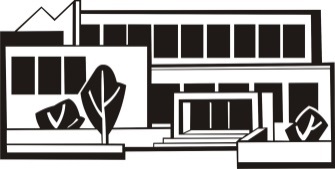 a Jazyková škola s právem státní jazykové zkoušky,Tábor, Bydlinského 2474_________________________________________________________________________________Žádost o uznání dosaženého vzděláníŽádám o uznání předchozího dosaženého vzdělání pro školní rok ……………………………oboru ………………………………………………..školy …………………………………...………………………………………………………………………………………………….Zdůvodnění žádosti:Žadatel:Jméno žáka:…………………………………………..   Datum narození:……………………Bydliště:……………………………………………………         ……Třída:……………….V…………………. dne…………………..                      ……………………………………                                                                                           Podpis žadateleVyjádření zákonného zástupce nezletilého žáka: souhlasím s výše uvedenou žádostí.V………………… dne ……………………                  ……………………………………					                              Podpis zákonného zástupceVyjádření zástupce SŠOSŘ: